		A destination des Présidents(es) Club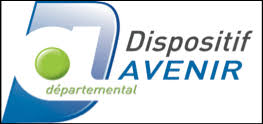 Et entraîneurs salariés ou bénévoles des clubsA Rennes le 28 Novembre 2022Objet : Invitation Dispositif Avenir Départemental n°2Depuis quelques saisons maintenant, en partenariat avec la Ligue de Bretagne de Badminton et la Fédération Française de Badminton, nous mettons en place une journée destinée aux joueurs Poussins 2ème année et aux Benjamins 1ère année. Cependant, cette journée est aussi ouverte au Minibad/Poussin 1ère année.Celle-ci a pour but de détecter un potentiel chez vos plus jeunes joueurs afin qu’ils soient reconnus dans le cursus et le parcours du jeune joueur auprès des instances fédérales (Ligue+FFBaD). Vous trouverez ci-dessous les informations à me transmettre pour inscrire vos jeunes ainsi qu’une liste de joueurs que je souhaite voir sur ce DAD.Samedi 17 Décembre 2022A Pipriac De 9h30 à 12h30Merci de transmettre cette information auprès de vos animateurs et entraîneurs afin qu’ils proposent des joueurs en vue de cette demi-journée. Plan de la salle : https://goo.gl/maps/gxgUPpHGywvDans l’attente de vous voir nombreux et nombreusesAmitiés sportives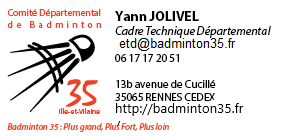 LISTE JOUEURS BENJAMIN 1 : Alexandre GUILLAUME (USL), Evan PAILLE (SJB), Mathys LEVESQUE (MBC), Alban RICHARD (BCBB), Ronan BELLANGER-FILLY (USL), Timothée GILLES (FIB), Emile SELLIER (FIB)BENJAMINES 1 : Alyzee PERRODIN-LEMARIE (USGM), Maelle LEGENDRE (SJB), Maellys LECLERC (MBC), Rose BICHON (BCBB)POUSSIN 2 : Noahm BLOUTIN (FIB), Soren VITRE (USL),  Timéo DORE (USL), Pierre GARNIER (USL), Louenn ROUILLARD (USL)COUPON REPONSE INSCRIPTION DAD 35 n°1Nom :Prénom :Date de naissance :Club :N° de licence :Catégorie :Numéro de téléphone (en cas d’urgence)Mail :